Государственное бюджетное учреждение культурыРязанской области«Рязанский областной научно-методический центрнародного творчества»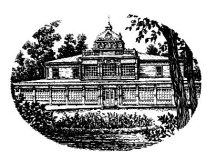 «РОДНИКИ»Сборник сценариев областного фестиваля любительского художественного творчества, посвящённого 80-летию образования Рязанской областиРязань2017Карнишева, О.В. (составитель) Родники: Сборник сце-нариев областного фестиваля любительского художествен-ного творчества, посвящённого 80-летию образования Рязан-ской области. – Рязань: ГБУК РОНМЦ НТ, 2017. – 46 с.«Рязанский областной научно-методический центр народного творчества», 2017ИНФОРМАЦИЯпроведении областного фестиваля любительского художественного творчества «РОДНИКИ»соответствии с приказом №61 от 17 октября 2016г. Ря-занского областного научно-методического центра народ-ного творчества в Рязанской области с февраля по май 2017г. на базах учреждений культуры муниципальных образований области проходил областной фестиваль любительского ху-дожественного творчества «Родники».Организаторы фестиваля – Рязанский областной научно-методический центр народного творчества, управления (от-делы) культуры муниципальных образований Рязанской области.Областной фестиваль любительского художественного творчества «Родники» проводился в целях сохранения, про-паганды, преумножения богатства и самобытности Рязан-ской культуры, в рамках Года экологии и подготовки празд-нования 80-летия образования Рязанской области. Фести-валь способствовал: развитию массовости и повышению ис-полнительского мастерства любительских творческих кол-лективов, воспитанию у молодого поколения чувства пат-риотизма и гордости за Рязанский край, созданию нового ре-пертуара гражданского, героико-патриотического звучания.фестивале приняли участие 25 районов области и 435 учреждений культуры. Это на 12 больше, чем в 2016 году. Фестиваль прошел на хорошем творческом и организацион-ном уровне, получил одобрение общественности и средств массовой информации. Это произошло благодаря высокому мастерству коллективов и солистов, четкой и профессио-нальной работе организаторов. На зональных этапах были просмотрены выступления около 983 коллективов и 1191 от-3дельных исполнителей. Общее число зрителей составило более 21000 человек.По сравнению с предыдущими фестивалями областной фестиваль любительского художественного творчества «Род-ники» продемонстрировал огромный творческий потенциал самодеятельных исполнителей Рязанской области. В каждом районе в рамках смотров были организованы районные вы-ставки мастеров декоративно-прикладного и изобразитель-ного искусства. В концертных программах, подготовленных участниками любительских коллективов, было много номе-ров, посвященных Году экологии и 80-летию образования Рязанской области. Программы были адресованы сегодняш-нему молодому поколению, вызывали непосредственный от-клик у этой части зрительской аудитории, помогая молодому поколению в формировании гражданских и нравственных ориентиров, патриотического сознания на примерах герои-ческой истории нашей Родины. Старшему же поколению фе-стивальные мероприятия придавали уверенность в том, что их жизненный и ратный подвиг не забыт.Стартовал фестиваль 12 февраля 2017г. в Сараевском межпоселенческом районном Доме культуры заключитель-ным концертом районного смотра художественной самодея-тельности сельских клубных учреждений «Щедра талан-тами Рязанская земля». Предварительно, отбор участников заключительного смотра состоялся на местах, в 26 сельских домах культуры и клубах отбирались лучшие художествен-ные номера.заключительном районном смотре художественной са-модеятельности приняли участие представители и творче-ские коллективы из 25 сельских клубных учреждений и два коллектива районного Дома культуры – хор «Сараевские зори» и хореографическая группа «Фантазия». Количество всех выступающих на смотре составило – 216 человек. В этот день на сцене Дома культуры выступили – 6 хоровых коллективов, 10 вокальных ансамблей, 6 трио, 3 солиста, 44танцевальных коллектива, 1 фольклорный коллектив. В зри-тельном зале присутствовали 350 зрителей разных возрастов и категорий.Необходимо заметить, что в концертной программе про-звучали песни на стихи и музыку местных поэтов и компо-зиторов – Валентина Бирюкова, бывшего директора МРДКНиколая Сметанникова, бывшего художественного руко-водителя Высоковского СДК.Среди самодеятельных артистов, принимавших участие в концертной программе, много молодёжи, людей самых разных профессий: учителя и медработники, специалисты администраций сельских поселений и работники сельского хозяйства, работники торговли и библиотек, в общем, все те, кто живёт и трудится на селе, а объединяет их всех одно – любовь к самодеятельному творчеству.По итогам заключительного смотра художественной са-модеятельности все участники получили дипломы. Судя по количеству зрителей в зале и участников мероприятия, можно сказать, что прошедший смотр подтвердил востребо-ванность художественной самодеятельности у жителей Са-раевского муниципального района.Наиболее массовыми в Рязанской области являются смотры Касимовского и Рязанского районов. Смотр Рязан-ского района проводился с 28 января по 11 марта 2017г. В нем приняли участие 31 учреждение культуры и более 200 коллективов художественной самодеятельности, (количество участников 4144). По итогам зональных смотров лучшие коллективы в 11 номинациях приняли участие в заключи-тельном концерте, который состоялся 25 марта в Дядьков-ском Доме культуры Рязанского района, в День работников культуры. В рамках смотра проходило чествование лучших работников культуры Рязанского района, а также ветеранов отрасли. Традиционно в рамках смотра ежегодно подводятся итоги районного конкурса мастеров декоративно-приклад-ного творчества «Веков связующая нить». В этом году кон-5курс проводился по двум номинациям: «Экология родного края. Мы за чистый мир» и «Традиции и современность».Фестиваль самодеятельного народного творчества «Род-ники» в Касимовском районе проходил с 9 февраля по 22 апреля 2017г. В нем приняли участие:– Муниципальное учреждение культуры Гусевское клуб-ное объединение,– МБУК «Елатомский городской Дом культуры»,– МБУДО «Елатомская детская школа искусств»,– Елатомский психоневрологический интернат,– Елатомская школа-интернат для детей сирот и детей оставшихся без попечения родителей,– Представители татарского центра культуры и искусств им. А.Ишимбаева– 29 структурных подразделений Муниципального уч-реждения культуры «Межпоселенческий организационно-методический центр Касимовского района Рязанской обла-сти» (14 сельских домов культуры, 15 сельских клубов (Ал-ферьевский сельский клуб не принял участие в связи с при-остановкой деятельности)Всего участников – около 1000 человек: из них детей и подростков – около 500 человек;вокальных групп, трио, дуэтов –87, из них детские 32 солистов – 125 чел., из них детей – 49 чел.чтецов – 52 чел, из них детей 21 чел. танцевальных коллективов – 23 инструментальных ансамблей – 2 оркестр народных инструментов – 1 народных коллективов – 8 фольклорных коллективов – 3 сценических миниатюр – 15Впервые в фестивале приняли участие вокальная группа Ахматовского клуба; детский танцевальный коллектив «Бле-стки» Клетинского СДК; молодежная студия «Флешки» Кру-тоярского ДК; мужское трио «Иван-чай» Сынтульского СДК;6молодежная вокальная группа «Серпантин» Сынтульского СДК. Коллективы подготовили интересные программы, ко-торые в дальнейшем будут использоваться для развития на-родного творчества в Касимовском районе.Фестиваль самодеятельного народного творчества Кадом-ского района «Напевы родниковые», посвященный Году эко-логии и 80-летию образования Рязанской области, прошел в рамках областного фестиваля любительского художествен-ного творчества «Родники».3 февраля по 31марта на районной и сельских сценах выступали самодеятельные художественные коллективы с интереснейшими программами. Через театрализацию, песни, стихи и танцы они рассказали зрителям о самом до-рогом – нашей любимой Родине и родном Рязанском крае, а также проблемах экологии и взаимоотношениях человека с окружающей средой. Все программы в полной мере отра-жали цели и задачи фестиваля, а для зрительского восприя-тия – стали яркими, многожанровыми и интересными. Ис-полнители показали высокий уровень мастерства, тщатель-ную подготовку и творческую самоотдачу.В фестивале приняли участие 21 учреждение, из них 16 учреждений культуры, 3 учреждения дошкольного образо-вания, Кадомская средняя школа и Кадомский технологиче-ский техникум. Свое творчество представили 593 участникавозрасте от трех до восьмидесяти лет. 2378 зрителей про-смотрели выступления коллективов. Впервые в этом году в фестивале приняли участие учреждения дошкольного обра-зования.22 апреля 2017 года на сцене районного Дома культуры состоялся заключительный концерт фестиваля. Комиссия выбрала лучшие номера из выступлений всех творческих коллективов района. И, подводя итог фестиваля, самые до-стойные в этот день – на районной сцене.В фойе районного Дома культуры вниманию зрителей была представлена районная выставка декоративно-при-7кладного искусства «Тепло души и рук творенье». На ней представлены самые разнообразные изделия (вышивка, лос-кутное шитье, бисероплетение), а также русская печка и старинные предметы кухонной утвари крестьянского быта. Все это многообразие говорит о том, что в районе немало мастеров, причем самых разнообразных групп, сохраняю-щих и развивающих культуру и духовные ценности род-ного края.Все творческие коллективы, принявшие участие в фести-вале и в выставке декоративно-прикладного искусства, были награждены дипломами.При подготовке и проведении районных смотров очень важным моментом является разработка печатной продукции. Творчески подходят к этому вопросу в Александро-Невском, Ряжском, Пронском, Рыбновском, Касимовском, Шилов-ском, Старожиловском, Шацком районах. Особо хочется от-метить Сасовский муниципальный район, который специ-ально к заключительному концерту районного смотра выпу-стил сборник стихов «Родники», чтобы читатели смогли по-знакомиться с творчеством поэтов Сасовского района.целью обмена опытом работы по инициативе Рязан-ского ОНМЦ на базе заключительного концерта Пронского районного смотра художественной самодеятельности со-стоялась творческая встреча с делегацией работников куль-туры Милославского района, в ходе которой они смогли на практике ознакомиться с большой, а главное – грамотной ра-ботой Пронского оргкомитета по организации и проведению районного смотра.Очень жаль, что традиция проведения смотров отсут-ствует в крупных городах Рязанской области – Скопине, Ка-симове, Сасове и Рязани. А ведь смотр – это своеобразный творческий отчет всех клубных учреждений области, кото-рый просто необходим всем работникам культуры для даль-нейшего профессионального роста. Систематическое прове-дение районных смотров способствует творческому обще-8нию коллективов, обмену репертуаром, повышению художе-ственного и технического мастерства исполнителей.Как правило, в большинстве случаев, на смотрах присут-ствовали сотрудники Рязанского областного научно-методи-ческого центра народного творчества, что помогает оценить уровень художественной самодеятельности в районе, вы-брать лучшие номера и коллективы для выступления на областных, межрегиональных, всероссийских и междуна-родных фестивалях, а также наметить основные тенденции и пути развития самодеятельного творчества.По итогам районных смотров в целях сохранения и даль-нейшего развития народного творчества, пропаганды дея-тельности «Народных любительских коллективов Рязанской области», повышения профессионального уровня творче-ского состава клубных работников Рязанский ОНМЦ НТ разтри года проводит гала-концерт «Во славу земли Рязан-ской» – в котором и принимают участие лучшие коллективы из всех муниципальных образований.Разрешите предложить вашему вниманию сценарии за-ключительных концертов, которые показывают насколько профессионально и творчески клубные работники Рязанской области подошли к подготовке и проведению районных смотров на местах.Рязанский областной научно-методический центр народ-ного творчества выражает благодарность всем работникам культуры за предоставленные материалы и надеется, что они будут полезны в вашей работе и рассчитываем на дальней-шее тесное сотрудничество.Заведующая отделом сохранения и развития нематериального культурного наследия ОНМЦ НТ Карнишева О.В.9«ВО СЛАВУ ЗЕМЛИ РЯЗАНСКОЙ»Гала-концерт ежегодного традиционного районного фестиваля самодеятельного народного творчества, посвящённого 80-летию образования Рязанской областиПронский РДК	8 апреля 2017 года, 11-00(Звучит музыка, пока открывается занавес голос читает стихотворение)Го л о с :	Над рекой Окой свет лазоревый, Где к её берегам ивы клонятся, Расписными платками украшенамир выходишь ты красною девицей, Дорогая моя Рязанщина, На тебя, как встарь, Русь надеется! Дорогая, родная сторонка, Пусть весенний кружит хоровод! Пронск родной – моя малая Родина Для тебя от души песнь поёт!(На сцене оркестр русских народных инструментов Прон-ской ДМШ имени К.Б. Птицы в исполнении которого звучат два произведения).(По окончании выступления оркестра занавес закрывается, на сцену выходят ведущие фестиваля Светлана и Андрей Вер-ченко).10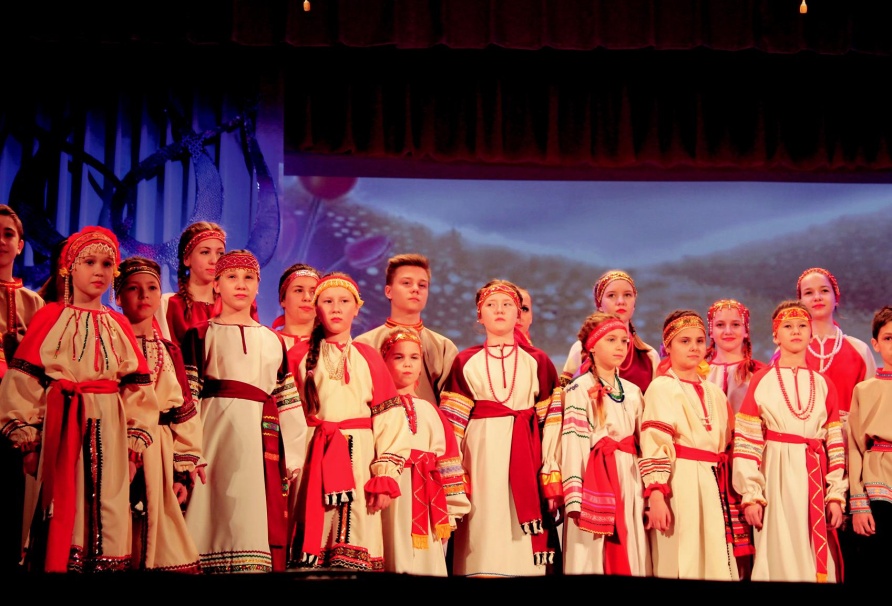 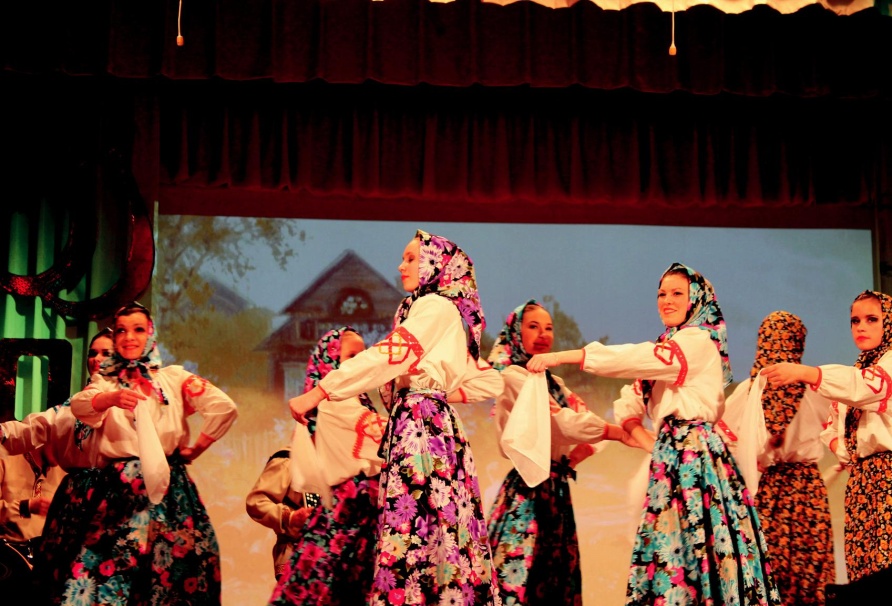 11е д у щ и й : Добрый день, дорогие друзья!е д у щ и й : Здравствуйте, уважаемые зрители и гости на-шего праздника!е д у щ и й : За окном весна и мы вновь, по сложившейся за долгие-долгие годы традиции, в начале апреля встречаемсявами на заключительном Гала-концерте районного фестиваля самодеятельного художественного творчествае д у щ и й : посвящённом 80-летию образования Рязан-ской области:м е с т е : «Во славу земли Рязанской»е д у щ и й : Сегодня, как и всегда вы сможете соприкос-нуться с миром богатой музыкальной культуры гостеприимной и радушной Пронской земли, которую вам представят лучшие творческие коллективы и исполнители нашего района.е д у щ и й : Только что вы услышали выступление как раз одного из таких коллективов, образцового оркестра русских на-родных инструментов Пронской детской музыкальной школы имени К.Б. Птицы.е д у щ и й : Руководитель и дирижёр Владимир Буробин, солист Андрей Верченкое д у щ и й : Как и прежде районный фестиваль самодея-тельного художественного творчества занимает одно из самых главных мест в многочисленном ряду мероприятий, которые проходят в учреждениях культуры и образования района.е д у щ и й : Поскольку является отчётным, знаковым ме-роприятием, подводящим итоги творческого сезона.е д у щ и й : И они неизменно показывают повышение ка-чественного уровня самодеятельного исполнительства и инте-реса наших жителей к художественному творчеству, количества участников творческих коллективов и посетителей концертов, на которых они выступают.е д у щ и й : Как и прежде в этом году в фестивале при-няли участие 17 культурно-досуговых учреждений, 2 школы дополнительного образования, 10 учреждений дошкольного и среднего образования и уже традиционно – коллектив адми-нистрации Пронского района.12е д у щ и й : Более четырёхсот артистов поднимались на сцены своих родных учреждений, где неизменно яркими вы-ступлениями радовали земляков и односельчан.е д у щ и й : Сегодня в нашем зале присутствуют почётныегости, и мы с удовольствием представляем главу администра-ции Пронского муниципального района Александра Петро-вича Шаститко.е д у щ и й : Сегодня у нас в гостях директор Рязанского областного научно-методического центра народного творчествазаслуженный работник культуры Российской Федерации Елена Михайловна Шаповская.е д у щ и й : Нам очень приятно, что к нам на праздник приехали наши коллеги, работники культуры Милославского района во главе с начальником управления культуры и спортаадминистрации Милославского муниципального района Таи-сией Реджеповной Султановой.е д у щ и й : Так же на нашем празднике присутствуют главы администраций городских и сельских поселений Прон-ского муниципального районае д у щ и й :Для Рязанского края этот год именинный Мы Рязанщине славной поём юбилей! Сотни славных имён и важнейших открытий, Достижений в труде, интересных идей!Мы концерт начинаем, звуки громче играйте!Пусть уносит их в небо, повсюду звеня!у каждого в сердце заветная фраза! Есть Рязань у России!м е с т е :Есть Рязань у меня!(Ведущие уходят, занавес открывается, начинается лите-ратурно-музыкальная композиция «Юбилею Рязанской обла-сти посвящается»).13Го л о с :российской нашей необъятной шири Есть край известный, край, где мы живём. Зовут его жемчужиной России, А мы землёй родимою зовём!Гордимся мы твоею доброй славой, Твоим богатством, наш родимый край, Рязанский край, на благо всей державы На счастье нам живи и процветай!(Звучит музыка, на сцену выходит Анастасия Белявская, в её исполнении звучит песня «Рязанская область»).3. «Рязанская область»	исполняет Анастасия Беляв-ская, Пронская детская музы-кальная школа имени К.Б.Птицы(На музыку идёт композиция с табличками на которых на-писаны названия районов Рязанской области, в финале песни, таблички переворачиваются и составляются в единый герб Рязанской области).е в о ч к а 1:е в о ч к а 2:е в о ч к а 3:е в о ч к а 4е в о ч к а 5:е в о ч к а 6:е в о ч к а 7:е в о ч к а 8:е в о ч к а 1:В м е с т е :Сегодня в Пронске праздник талантов Певцов, танцоров и музыкантов Будет представление Всем на удивление. Вот те два, а вот те раз!Нынче здесь концерт у нас!поэтому сегодня Веселиться всем указ!Что же делать нам, скажите? Разгуляться – и весь сказ!на празднике на нашем Для начала мы Попляшем!142. «За околицей»(Выступление «Акварели», затем переход к историче-скому блоку; музыка, на сцену выходят два знаменосца, у ко-торых в руках флаги Рязанской области и Российской Феде-рации).Го л о с :	Мой милый край,Мой уголок бесценный!Настало время – о тебе пою.том, что в сердце навсегда нетленно, Тебе любовь и преданность дарю.(Начинается вынос табличек с наименованиями районов и портретов их уроженцев известных людей).е д у щ и й : Родина моя – Рязанская Земля! Древняя, са-мобытная, исключительно глубокая! Немало в ней славных, до-стойных памяти страниц. С огромной гордостью отмечают её достоинства и заслуги перед Россией! И они немалые!е д у щ и й : В течение веков Рязанщина обороняла Рос-сию от нашествия с востока и юга. Рязанцы сделали выдаю-щийся вклад в оборону России.е д у щ и й : Благодарным потомкам вовеки не забыть ве-ликие подвиги могучего русского богатыря, рязанца Добрыни Никитича. (Рязанский район переворачивает свою табличку)В е д у щ и й : Сквозь столетия в памяти свято хранится по-двиг рязанского воеводы шиловца Евпатия Коловрата (Шилов-ский район переворачивает свою табличку).В е д у щ и й : И гражданина двух стран, россиянина и герояИталии, героя Советского союза скопинца Фёдора Полетаева (Скопинский район переворачивает табличку).е д у щ и й : И в мирное время за последние 8 десятков лет рязанская земля дала много имён, уроженцев Рязанского края, которые своими делами прославили Родину, внеся в её развитие неоценимый вклад.15(Звучит мелодия песни «Мы – дети галактики, но самое главное – мы – дети твои, дорогая земля»)е д у щ и й : Сегодня полёт космического корабля счита-ется обыденным явлением, а ещё 100 лет назад люди не моглимечтать о таких полётах. И первым человеком, сделавшим самый трудный (поскольку первый) шаг по этому невероятно сложному пути, стал скромный учитель, уроженец села Ижев-ское (ныне Спасский район Рязанской области) великий гений-самоучка Константин Циолковский. (Спасский район перево-рачивает табличку).(Звучит музыка песни «Отговорила роща золотая»)е д у щ и й : Достойный преемник пушкинской славы! Эти слова о нашем с вами, овеянном признанием и любовью, зем-ляке, родившемся в селе Констатиново (ныне Рыбновский район), уникальном поэте Сергее Есенине. (Рыбновский район переворачивает табличку).е д у щ и й : Только рязанская земля с её пронзительной красотой могла родить такого великого художника слова, с его неугасимым огнём в сердце и с величайшей любовью к род-ному Отечеству.е д у щ и й :«Россия – великая наша держава! Россия – любимая наша страна. Могучая воля, великая слава – Твоё достоянье во все времена!»е д у щ и й : Каждый россиянин с малых лет знает слова этой торжественной песни и когда звучат её первые аккорды, сердце начинает трепетно биться от радости, что ты являешься гражданином Великого Государства – ведь это гимн России,е д у щ и й : А эти самые аккорды написал наш с вами зем-ляк, уроженец села Плахино Захаровского района выдающийся композитор Александр Александров (Захаровский район пере-ворачивает табличку).16е д у щ и й : Который также является автором музыки не-забвенной песни «Священная война», ставшей олицетворением несгибаемого духа нашего народа в годину военного лихолетья.е д у щ и й : В яркой плеяде творческих личностей, родив-шихся и живших на рязанщине особое место занимает дирижёркомпозитор, уроженец села Шанчерово Михайловского рай-она Василий Агапкин. (Михайловский район переворачивает табличку).е д у щ и й : За свою жизнь этот музыкант написал множе-ство разных музыкальных произведений. Некоторые из них мы слышали, многие известны только в узких музыкальных кругах.е д у щ и й : Однако каждый из нас хотя бы раз в жизни слышал песню, которая многие десятилетия является музы-кальной эмблемой Российской империи, Советского Союза и Российской Федерации. Это – легендарный, бессмертный марш «Прощание славянки»!(Звучит музыка «Прощания славянки», знаменосцы и гер-боносцы делают общий круг по сцене и под звуки прощания славянки уходят, их место на сцене занимает хор админист-рации Пронского района).3. «Русь моя» – исполняет хор(Звучит музыка начинается хоровод и звучат слова).Го л о с :Средь полей и лесов, в самом сердце рязанского края, Где безбрежная ширь восхитительных хлебных полей, Есть родная земля – территория пусть небольшая, Но милей её нет, нет дороже её и родней!Много деревень в Рязанском крае, Много сёл, райцентров, городов, Только краше пронского – не знаю, Не найдёшь – поспорить я готов.17Здесь живёт в согласии под солнцем Наш народ с раскрытою душой, Дышится легко в полях раздольных, Хочешь – так броди, а хочешь – пой!(На сцене хоровод в исполнении ансамбля «Ритм» в финале которого четыре девочки выносят: корзину яблок, фотогра-фию Рязанской ГРЭС, родниковую воду, выходят ведущие).е д у щ и й : Родина! Россия! Рязань!е д у щ и й : В общем братстве твоих городов, сёл и дере-вень особое место занимает древняя, словно былинная сказка, Пронская земля!е д у щ и й : Красивая и гордая, как русская женщина!е д у щ и й : Сильная и добрая, как могучий русский бога-тырь!е д у щ и й : Гостеприимная и радушная, как все русские люди! Мы гордимся тем, что именно здесь планировал своё пу-тешествие на далёкую Аляску учёный-исследователь Лаврен-тий Загоскин.е д у щ и й : Писал свои картины художник-иллюстратор Михаил Боклевскийе д у щ и й : Сочинял музыку хормейстер, народный ар-тист СССР Клавдий Птица.е д у щ и й : Растил сады учёный-селекционер Иван Мичурин с самыми душистыми на свете пронскими Антонов-скими яблочками.е д у щ и й : Мы гордимся одной из пяти самых мощныхРоссии электростанций, освещающих почти четвертую часть нашей огромной страны.е д у щ и й : А ещё мы гордимся самыми чистыми и про-зрачными родниками, которые испокон веков звались людьми золотыми кладами земли пронской, дарили людям жизнь, здра-вие и благоденствие!е д у щ и й : Родная рязанская земля! Ты отмечаешь слав-ный юбилей!18е д у щ и й : И пусть сегодня щемящая красота твоей бла-годатной земли, твоей восхитительной, живописнейшей Ме-щёрской стороны, твоих ласковых, есенинских берёз, синева глубоководной Оки-матушки и великолепие Златоглавого Ря-занского кремля будут воспеты в прекрасных песнях твоих та-лантливых артистов.19ского Дома культуры, руково-дитель Анна Лукичёва202122232425(На последнем куплете песни на сцене выстраиваются: «Акварель», «Желаннушка», «Сдарьюшка», «Живица», затем выходят ведущие)В е д у щ и й :Звуки песен и танцев уже отзвучали, Завершился наш праздник, друзья!наверное, понял здесь каждый – Жить без творчества просто нельзя!26В е д у щ и й :Посвящать своей Родине песни,стихи, что из сердца идут, Отдавать без остатка Отчизне Свой талант, свои знанья и труд!е д у щ и й :Будем жить мы по добрым заветам, Подтверждая делами слова:Будет краше наш край с каждым годом, Будет наша Россия жива!е д у щ и й :слова, что звучали в начале, Станут символом каждого дня! Есть Рязанский край у России!м е с т е :Есть Рязанский край у меня!(Коллективы уходят за кулисы, выходят ведущие).е д у щ и й : А сейчас мы просим участников концерта пройти за кулисы и в продолжение нашего фестиваля мы при-глашаем на сцену главу администрации Пронского муници-пального района Александра Петровича Шаститко.(Выступление А.П. Шаститко, затем награждения).е д у щ и й : За большую проделанную работу и активное участие в районном фестивале самодеятельного художествен-ного творчества «Это всё нам родное и близкое» денежными премиями награждаются:Творческий коллектив Пронского районного Дома культуры, директор Анастасия Семёновна Выборнова;Творческий коллектив Пронской детской музыкальной школы имени К.Б. Птицы, директор заслуженный работник куль-туры Российской Федерации Владимир Владимирович Буробин;27Творческий коллектив Новомичуринской детской школы ис-кусств, директор Вера Георгиевна Галаганова;Творческий коллектив Дворца культуры «Энергетик» города Новомичуринска, руководитель Олег Калинин;Творческий коллектив Погореловского сельского Дома куль-туры, заведующая Людмила Ивановна Лобанова;Творческий коллектив Маклаковского сельского Дома куль-туры, заведующая Лилия Анатольевна Мукина;Творческий коллектив Малинищинского культурно-спортив-ного центра, заведующая Ирина Владимировна Демидова;Творческий коллектив Гремякского сельского Дома куль-туры, специалист Валентина Владимировна Головченко;Творческий коллектив Тырновского сельского Дома куль-туры, специалист Ирина Александровна Пискунова;Творческий коллектив Абакумовского объекта досуговой работы, методист Наталья Григорьевна Дёмочкина;Творческий коллектив Альютовского сельского Дома куль-туры, специалист Елена Ивановна Миронова;Творческий коллектив Ёлшинского сельского клуба, спе-циалист Ольга Витальевна Годияк;Творческий коллектив Архангельского сельского Дома культуры, специалист Татьяна Павловна Расторгуева;Творческий коллектив Берёзовского сельского Дома куль-туры, специалист Наталья Николаевна Дякина;Творческий коллектив Орловского сельского Дома куль-туры, специалист Валерий Викторович Голиков;Творческий коллектив Октябрьского сельского Дома куль-туры, специалист Татьяна Борисовна Серёгина;Творческий коллектив Семёновского сельского Дома куль-туры, специалист Алла Анатольевна Пономарёва;Творческий коллектив Мамоновского сельского Дома куль-туры, специалист Валентина Алексеевна Абрамова;Творческий коллектив Кисьвянского сельского Дома куль-туры, специалист Елена Александровна Маркина;28Творческий коллектив администрации Пронского муници-пального района, руководитель Оксана Николаевна Козлова;Творческие коллективы учреждений образования Прон-ского района, начальник управления образования и молодёжной политики администрации Пронского муниципального района Александра Дмитриевна Кучинова.(Руководители коллективов выстраиваются на сцене, глава вручает им денежные премии).е д у щ и й : А сейчас мы приглашаем на сцену директора Рязанского областного научно-методического центра народноготворчества, заслуженного работника культуры Российской Фе-дерации Елену Михайловну Шаповскую.(Выступление Е.М. Шаповской, затем слова ведущих).е д у щ и й : Ну что ж, дорогие друзья! Гала-концерт еже-годного, традиционного районного фестиваля самодеятельного художественного творчества подошёл к концу!е д у щ и й : Мы надеемся, что выступления наших арти-стов доставили вам минуты удовольствия и хорошего настрое-ния.е д у щ и й : Желаем здоровья, счастья, благополучия вамвашим близким!е д у щ и й : Всего вам доброго, до свидания!е д у щ и й : До новых встреч!Автор сценария: заместитель начальника управления куль-туры Пронского муниципального района Светлана Владими-ровна Верченко29«МЫ ДЕТИ ТВОИ, ДОРОГАЯ ЗЕМЛЯ!»заключительный концерт смотра художественной самодеятельности Старожиловский районСКАЗКА О ТОМ, КАК ИВАН ЗА ЖИВОЙ ВОДОЙ ХОДИЛДействующие лица:Анисья ключница – Ирина ЕрмаченкоИванушка – Вадим ШмыгаСкоморохи – Влад Огурцов, Алексей ЕрмаченкоВасилиса Премудрая – Елена КоноваловаСултан – Юрий ОрехановСтражники – Артём Савин, Александр ЛёвочкинЖёны богатырей:Алёнушка: Наталья ЕрмаковаЛюбава: Наталья ШкуркоНастасья: Ирина ЗотоваПРОЛОГ(Звучит текст за кадром)Край Рязанский!Здесь сёла старинныеИва косы развесила длинные, Наклонилась над зеркалом вод,увидела диво в нём дивное – Неземной красоты небосвод. Ветер иву заметил и ласково Потрепал её косы рукой. Заворожена летнею сказкою, Ива плачет над тихой рекой.30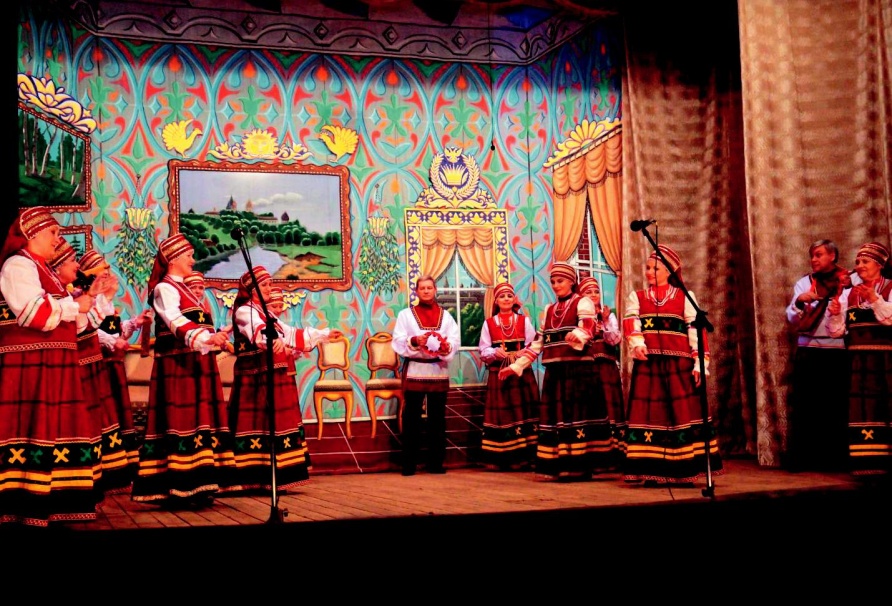 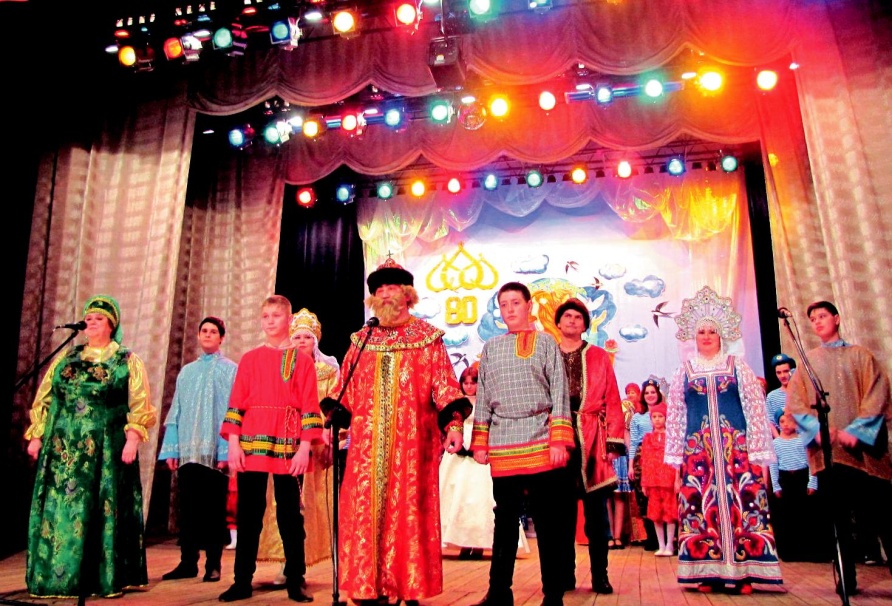 311. Танец « Ивушки»Исп. танцевальный ансамбль «Танцфорум» Шелковского СДКФонограмма скомороховДействие 1. Царский дворец да пустой ларец.Б а л а м у т ы :Картина первая, очень нервная Царский дворец да пустой ларец.А в том дворце сидит царь на крыльце…В сказку одну мы всех Вас приглашаем!Чем всё закончится – сами не знаем…( уходят)а р ь : А дочку-то как жалко – останется сиротой… А н и с ь я : Не ной!а р ь :Никогда в жизни такой еды не едал, что это?Хоть компотику налей..А н и с ь я :Экологически чистая еда – прямо с наших полей!Нормальная еда – ешь чё дают!Ц а р ь :Смерти моей хочешь?Нарываешься на международный скандал?А н и с ь я : Хватит, от перловки ещё никто не умирал!Фонограмма « стражники»Царь:Что? Как на наших границах?Не пролетит даже птица!а р ь :Мне это нравится! Никто не приближается?Там , у наших у ворот собирается народ и заводит хоровод!а р ь : Открывай ворота! Поглядеть охота!322. Р.Н.П. «Крутись веретенце»Исп. народный хор Вороновского СДКР.Н.П. «Вдоль по улице широкой» Исп. народный хор Вороновского СДК«Берёзы» Муз. И. Матвиенко, Сл. М. Андреев Исп. В. Капитанчук, Аристовский СДК«Я когда-то была молодая»Из реп. Р. Щербаковой Исп. ансамбль «Раздолье» Шелковского СДКТанец «Табуретки»Исп. танцевальный ансамбль Вороновского СДК Выходят стражники, Анисья и царьт р а ж н и к : А что у нас на обед? А н и с ь я : Перловочка!1 С т р а ж н и к : На шкварках?2 С т р а ж н и к : Прожаренный лучок и морковочка?1 С т р а ж н и к : Кто первый на кухню? Покажем сноро-вочку! (убегают)А н и с ь я : Вот видишь – народу ндравится!а р ь : Ты бы к ней приготовила гуляш из индейки! А н и с ь я : Из индейки? В казне ни копейки!а р ь : Это от чего ж у нас пустой ларец?А н и с ь я :Да пойми ж ты наконец-На новый год – бдыщ, бдыщ,Нафеерверчилна стотыщ!Новый ремонт, который евроЕщё тысяч сто наверно-До сих пор прораб не принёс отчёт!твой новый кафтан, думаешь не в счёт? Весь камнями пышет, сияет-Сам Юдашкин такого не знает!Сколько ты ему за кафтан заплатил?а р ь :Сколько спросил – столько и заплатил!Хватит ныть – слушать нет больше сил!33н и с ь я : Да и сапоги были ещё не заношенные… Ц а р ь : Зато у нас природа хорошая!н и с ь я : Была..Ц а р ь :Это говоришь ты зря! Хочешь довести до слёз?нас красивый край берёз!!!«Край берёз».Муз. В. Ростова, Сл. Т. Иволга Исп. О. Кудихина, СДК«Рязанские сады»«Ромашка белая». Из реп. гр. «Добро»Исп. Н. Бирюков, Е. Лапшина, Чернобаевский СДК9. «Мы из деревни родом».Муз. М. Ворсин, Сл. В. Саво-ничеваИсп. вокальный коллектив «Малиновка» Аристовского СДК10. Танец «Барыня»Исп. танцевальные ансамбли «Девчата», Истьинского СДК11. «Эх, деревня»Муз. и сл. Л. ВасилёкИсп. ансамбль «Пой, Душа!» Истьин-ского СДКВыход Анисьи и Царя.Ц а р ь : Что у нас Анисья, в закромах?н и с ь я : А в закромах у нас царь – батюшка БОУЛИНГ! Ц а р ь : А это как?н и с ь я : А это так, царь батюшка – шаром покати… Ц а р ь :Погоди, погоди!как же соберём мы ассамблею?от гостей заморских просто млею. И надо Василису бы предупредить Что чем-то надо бы гостей всех удивить!н и с ь я :Василиса – Прекрасная давеча сидела вся красная.К царю, говорит, ни за что не пойду.У него говорит, даже лягушек нет в пруду…34Ц а р ь :Правда что ль, ни одной не осталося?Да куда ж они подевалися?А н и с ь я :Седни день борьбы с провалом памяти.Забыл старый пень,Как было ж не леньСорок кадушек солёных лягушек Хфранцузам отправить Ни одной не оставить.а р ь : Да, это я, пожалуй, поспешил! А н и с ь я :сколь народа позабавил, насмешил… Василиса твердит – экология пострадает …а р ь : Больно умная она. Откуда она слова такие знает?! А н и с ь я :Да уж больше твоего понимает!В закромах полбанки дырок от баранкиему ассамблея пришла на ум!а р ь : Цыц! Принц французский мне как кум!А н и с ь я :Этот кум всё хрум да хрум…Сам в пиджаке с карманами,в кармане шиш на аркане… Да и остальные гости Поди, не будут глодать кости…Им ведь не только чаи да печенья. Скажут песни давай, развлеченья!а р ь :Что ж мне так и сидеть на крылечке Да слушать песни о сердечке?12. «Сердечко».Муз. и сл. Г.ЗаволокинИсп. Т. Лунина и вокальный ансамбль, Вороновский СДК13. Танец «Русский перепляс»Исп. танцевальный ансамбль «Сударушки»ШелковскогоСДК3514. «Соловей за рекой»Муз. и сл. Н. МишуковИсп. фольклорный ансамбль «Любо-Дорого» ИстьинскогоСДК15.Р.Н.П.«Ой, давным-давно»Исп. фольклорный ансамбль «Любо-Дорого» ИстьинскогоСДК«Солнышко»Муз. Т. Демчук, Сл. К. Кавалерян Исп. Н. Люхина, Старожиловский РДКДействие 2. АССАМБЛЕЯБ а л а м у т ы :Действие второе – просто немею.Ждём гостей на ассамблею!А еды – то в царстве ни грамма.Принц французский прислал телеграмму.Очень занят – приехать не сможет.Из Европы звонили тоже…Едет султан! Со всем гаремом своим!Что ж теперь будет? А поглядим!а р ь : (говорит Василисе Премудрой и Анисье) По сусекам! По соседям!По подвальчикам! По сарайчикам! Картошечки, морковочки, Баночки – консервочки, солёности, грибочки Русскую кухню любят мои гости!Бабоньки да девочки – нешто не помогут? Мужики да мальчики пусть наловят рыбки! А я им всем за это дам по открытке!а с и л и с а : (достаёт огурчик из бочки):Мы подадим привычные. Блюда простые, русскиеночи замалосолены собственными руками с листом смородины. Чуешь, какой ядрёный?– Вкус нашей славной Родины.36А н и с ь я :Картошечки нажарим, разносолы принесём А опосля грибочков сразу в пляс пойдём!Фонограмма « Стражники»1 . Ой, царь батюшка – там такая…2 . Красота, ну просто неземная.1 . Этот, как его– ну сам!2 . Этот, как его– султал!1 . А с ним, а с ним…а р ь : Чего мнётесь, зовите сами поглядим! Восточная мелодия. Заходит султан С ул т а н :О, великий царь благодатного края! Восточной мудрости тебе желаю!Пусть будет сладкой жизнь твоя как эти сладости! Желаю здоровья, успехов и радости!а р ь :тоже несказанно рад.Спасибо за подарки.ул т а н : Рахатлукум, чак-чак и чурчхела! Ц а р ь : Чур меня, чур меня!ул т а н : Прозрачная лапша « фрунчоза». Попробуй! Ц а р ь : Фу чо за…!ул т а н : Мои красавицы тебя порадовать хотят!Ц а р ь : Подарок ваш дороже всех наград!17.Танец « Восточный».Исп. танцевальный ансамбль «Танцфорум Шелковского СДК Ц а р ь :Какие тонкие станы !со своей стороны хочу подарить музыкальные товары! 18. Танцевально-инструментальная картина«Музыкальные товары»Исп. народный хор и инструм. ансамбль Вороновского СДК37а р ь :ещё приехали танцоры Сейчас нам покажут…С ул т а н : Что покажут?Ц а р ь : Не волнуйся! Танец «Мэрцишоры»!19. Танец «Мэрцишоры»Исп. танцевальный ансамбль «Драйв» СтарожиловскогоРДКВыход царя и Султана.Ц а р ь :Вот задор! Испытываю шок!Пойдём Султан с тобой на посошок!«На посошок» Из реп. В. Сёмина и гр. «Белый день» Исп. Е. Кислов и мужская группа Гребневского СДККартина 3. Как Иван за живою водою ходил.С ко м о р о х и :Про воду теперь хотим рассказатьсказочку в сказке хотим показать. Вона как – вода живая!А от ней не умирают?Наперёд не забегаем. Всё посмотрим и узнаем!н и с ь я :Царь-батюшка, царевна плачет – рыдает… Живот болит, а отчего не знает.Чурчхелы восточной знать переела, Лукумас рахатом и с этим чак– чакомменя от названий в ушах звенит, А у царевны живот болит!Надо дочурку твою спасать! Василису премудрую надо звать!38Ц а р ь :Ну раз надо – так зови!Давай, сама поспеши, не реви… Анисья заходит с Премудрой.П р е м уд р а я :Лежит царевна, вся болезная Поможет вода ей живая, полезная…Ц а р ь :Ты Премудрая ещё и интересная! Чего же проще может быть? Надо дочку водой напоить!П р е м уд р а я :Эта вода за триста вёрстпуть туда не так уж прост. Кастинг надо объявлять.а р ь :Того кто вылечит ждёт награда– большие почести и всё, что надо!А н и с ь я :Царь у нас на всё гораздза прохожего отдаст!Неча кастинг объявлятьЗачем времечко терять-Племяша мово отправимЗа полцарства согласится.р е м уд р а я : Ну, Анисья, ну лисица… А н и с ь я :Ты хмурься слишком строго. Ждёт Иванушку дорога.21 «Дорога». Муз. и Сл. Т. РомановойИсп. ансамбль «Родные напевы» Старожиловского РДКФонограмма Ивана.И в а н :Ну, готов исполнить я указ батюшки – царя:Чтоб принцессу оживить надо бы воды добыть –39Не простую из-под крана. А была чтобы живая!тогда, как говориться – Мог бы я на ней жениться…царевну излечитьполцарства получить. О как! Да легко! Только это далеко… Взял я склянку для воды, караваи для еды,Потеплее приоделся, на самокат скорей уселся.Иван уезжает.Сценка « Жёны Богатырей» (Ряз. сады)л ё н у ш к а : Мужья-то наши, богатыри русские совсем от рук отбились. Мой Илюшка опять на печку залез и не за ка-кие коврижки слазить не желает. Боюсь, совсем не поднимется!Н а с т а с ь я : Да, ну? Вот беда! А мой Добрыня, всё бы-лыми заслугами хвастается, мол печенегов разбил, дракона одолел, чего ещё надо?! Шахматы забросил, из лука не стре-ляет, говорит отстой всё это. Прям, напасть какая-то!Л ю б а в а : И Алёшка мой совсем не весел. Бывало, всё шу-тит, играет, разные головомомки хитрые решает, план захвата врага выстраивает. А сейчас?! (машет рукой с досады)л ё н у ш к а : Подруженьки мои милые, а давайте мы вме-сто своих мужей пойдём по земле рязанской, да посмотрим всё ли в порядке. Как люди живут, с кем дружат, против кого воюют.Н а с т а с ь я : Это ты хорошо придумала! Юбилей в этом году, 80 лет со дня образования Рязанской области. Присмот-реть, проверить надобно.Л ю б а в а : Правильно! Всё в свои руки возьмём. А слав-ные богатыри наши пусть призадумаются…л ё н у ш к а (видит камень): Посмотрите– здесь что-то написано (читает): Налево пойдёшь – на нефтезавод по-падешь.Направо пойдёшь – на бездорожье костей не соберешьпрямо пойдёшь к реке попадёшь!а с т а с ь я : Посмотрите, подруженьки, река-то будто мёртвая, после побоища. Не к добру это!40УходятФонограмма ИванаИ в а н :Вёрст сто тысяч отмахал и нигде не отдыхал…на карте отыскал речку, что звалась Живою Но была она такою…е д у щ а я : Призадумался Иван :« Может у реки изьян?» И в а н :Здесь царило запустенье. Гибли чахлые растенья Вид унылый был кругом и ржавел металлолом. Банки, склянки и бумажки попадались здесь везде Подозрительные пятна расплывались по воде.И в а н :Раз Реку зовут живою. Может быть должна такою? Царю надо угодить. Да как бы девку не сгубить…е д у щ а я :Иван пустился в путь обратный Едет словно витязь знатный!И в а н :Щас царевну излечу. И полцарства отхвачу!как! Быстро и легко!Уж и дом недалеко…е д у щ а я :Вот к дворцу он подьезжает. И преважно отвечает:Вот тебе жива – водица. Пей, скорей её , девица!е д у щ а яруки кубок та взяла лишь немного пригубила-И глаза свои закрыла. И уснула …навсегда?И в а н :Вона как! Вода живая – от которой – помирают..Всё Иван – теперь темница. И прощай мечта – жениться! Чтоб царевну оживить. Может чаю ей налить? Что Анисья заварила. Землянику положила.(достаёт термос, наливает кружку)Оживай, скорей девица, а не то – меня в темницу!Девица делает глоток:41Ц а р е в н а :Что за вкус! Да здесь душица!Зверобой и медуница,такого никогда чая с детства не пила-Папа кофием поил да коктейлями кормил!А Иванушка – брусникой, зверобоем и черникой. Чистотел, полынь, калина, тмин, календула, крапива. Век бы чай такой пила…в а н :О! Царевна ожила!Сам в водице сомневался… Хорошо, что чай остался!Тётушке моей спасибо за душевный вкусный чай..Ц а р е в н а :Есть мораль в рассказе нашем-Пить из речки прямо скажем– как бы не звалась, она – Хоть живая, хоть хрустальная – а название обманное!в а нречки мусор не бросать! И её не загрязнять!Ц а р е в н а : Воду надо кипятить! А чай с душицей лучше пить!Царевна кладёт голову на плечо Ивана.Заходит царь и свита.Ц а р ь :Иван-то молодец! И вот тебе пол-царства как полагается. Опись имущества прилагается.На свадьбу приглашаю всех гостей со всех волостей! Молодые уходят под фрагмент « Марша Мендельсона».«Калина» из реп. гр. «Земляне» Исп. вокальная группа Хрущёвского СДК«Половинка моя» из реп.Л.Николаевой Исп.Н.Потарыкина, Старожиловский РДК23. «Счастье» .Из реп. Л. НиколаевойИсп. С. Кондрашина, Старожиловский РДК«За синими туманами».Из реп. Н. Бучинской Исп. Н. Фокина, Вороновский СДК4225. «Рябинушка»Исп. ансамбль «Карусель» Шелковского СДК26. Танец «Я на печке молотила»Исп. танцевальный ансамбль Вороновского СДК.Стих «Тебя земля благодарю» М. Белоусова, Вороновский СДК28.Финал «Взгляни на эту землю с высоты»Из реп. О. КормухинойИсп. З. Дегтярёва, Т. Князева, И. ШтыковаЕрмаченко Ирина Михайловна -ведущий методист Шелко-вского сельского Дома культуры – структурного подразделения муниципального бюджетного учреждения культуры «Район-ное клубное объединение Старожиловского муниципального района.43СодержаниеИнформация о проведении областного фестивалялюбительского художественного творчества«РОДНИКИ» . . . . . . . . . . . . . . . . . . . . . . . . . . . . . . . . . . . . . . 3ВО СЛАВУ ЗЕМЛИ РЯЗАНСКОЙ» Гала-концерт ежегодного традиционного районного фестиваля самодеятельного народного творчества, посвящённого 80-летию образования Рязанской области.Пронский РДК . . . . . . . . . . . . . . . . . . . . . . . . . . . . . . . . . . . . 10«МЫ ДЕТИ ТВОИ, ДОРОГАЯ ЗЕМЛЯ!»заключительный концертсмотра художественной самодеятельностиСтарожиловский район. . . . . . . . . . . . . . . . . . . . . . . . . . . . . . 3044Карнишева О.В.(составитель)«РОДНИКИ»Сборник сценариев областного фестиваля любительского художественного творчества, посвящённого 80-летию образования Рязанской областиРедактор Н.И. СтоляроваПодписано к печати 1.08.2017.Бумага офсетная. Печать трафаретная. Формат 60х84 1/16.Гарнитура Times New Roman. Усл. печ. л. 5,1.Издание подготовлено и отпечатаноотделе реализации медиа-проектов ГБУК «Рязанский областной научно-методическийцентр народного творчества»390000, г. Рязань, ул. Урицкого, д. 72. Тел. (4912) 25-64-76, 25-27-54. E-mail: cnt@post.rzn.ru1. Г. Свиридов «Тройка» из1. Г. Свиридов «Тройка» изисполняет образцовый кол-музыкальной повестиА.С.лектив, оркестр русских на-Пушкина «Метель»родных инструментов Прон-ской детской музыкальной2. Русская народнаяпесняшколы имени К.Б. Птицы, ру-«Валенки»ководитель и дирижёр Влади-мир Буробин,солист Андрей Верченко4. «Россию строят мужики»исполняют Андрей Больша-исполняют Андрей Больша-исполняют Андрей Больша-ков, Максим Мелёхин и Ильяков, Максим Мелёхин и Ильяков, Максим Мелёхин и ИльяХайитовДалее все слова и имена выступающих артистовДалее все слова и имена выступающих артистовДалее все слова и имена выступающих артистовДалее все слова и имена выступающих артистовведущий читает из-за сцены.ведущий читает из-за сцены.ведущий читает из-за сцены.7. «Прялочка»исполняетнародный  хорнародный  хор«Родная песня» Погорелов-«Родная песня» Погорелов-«Родная песня» Погорелов-8. «У моей России»ского сельского Дома куль-ского сельского Дома куль-ского сельского Дома куль-туры, руководитель Алла Ро-туры, руководитель Алла Ро-туры, руководитель Алла Ро-дина, концертмейстеры Мак-дина, концертмейстеры Мак-дина, концертмейстеры Мак-сим Мелёхин, Андрей Ива-сим Мелёхин, Андрей Ива-сим Мелёхин, Андрей Ива-нов, Николай Верченко, ба-нов, Николай Верченко, ба-нов, Николай Верченко, ба-летмейстер Анна Лукичёвалетмейстер Анна Лукичёвалетмейстер Анна Лукичёва9. «Хлебное поле»исполняет образцовый хорео-исполняет образцовый хорео-исполняет образцовый хорео-графическийграфическийансамбль«Ритм» Погореловского сель-«Ритм» Погореловского сель-«Ритм» Погореловского сель-ского Дома культуры, руково-ского Дома культуры, руково-ского Дома культуры, руково-дитель Анна Лукичёвадитель Анна Лукичёвадитель Анна Лукичёва10. «Русские праздники»исполняютЮрийДякин иАлександр Серёгин, Берёзов-Александр Серёгин, Берёзов-Александр Серёгин, Берёзов-ский сельский Дом культурыский сельский Дом культурыский сельский Дом культурыисполняет вокальная группаисполняет вокальная группаисполняет вокальная группа11. «Россия-матушка»Новомичуринского детскогоНовомичуринского детскогоНовомичуринского детскогосада № 1, Юлия Балаклеецсада № 1, Юлия Балаклеецсада № 1, Юлия Балаклеец12.«Никто кроме нас»исполняет Олег Калинин, Дво-исполняет Олег Калинин, Дво-исполняет Олег Калинин, Дво-исполняет Олег Калинин, Дво-исполняет Олег Калинин, Дво-исполняет Олег Калинин, Дво-рец культуры «Энергетик»рец культуры «Энергетик»рец культуры «Энергетик»рец культуры «Энергетик»рец культуры «Энергетик»рец культуры «Энергетик»13.«Есенинские вечера»исполняет народный коллек-исполняет народный коллек-исполняет народный коллек-исполняет народный коллек-исполняет народный коллек-исполняет народный коллек-тив,академическийакадемическийакадемическийхорДворца культурыДворца культурыДворца культуры«Энерге-«Энерге-«Энерге-тик», руководитель Анаста-тик», руководитель Анаста-тик», руководитель Анаста-тик», руководитель Анаста-тик», руководитель Анаста-тик», руководитель Анаста-сия Бедринасия Бедринасия Бедрина14.«Ниточка»исполняет хореографическийисполняет хореографическийисполняет хореографическийисполняет хореографическийисполняет хореографическийисполняет хореографическийансамбль «Арабеск» Макла-ансамбль «Арабеск» Макла-ансамбль «Арабеск» Макла-ансамбль «Арабеск» Макла-ансамбль «Арабеск» Макла-ансамбль «Арабеск» Макла-ковскогоковскогосельскогосельскогоДомаДомакультуры, руководитель Ли-культуры, руководитель Ли-культуры, руководитель Ли-культуры, руководитель Ли-культуры, руководитель Ли-культуры, руководитель Ли-лия Мукиналия Мукиналия Мукина15.«Про нас с тобой»исполняетисполняетобразцовыйобразцовыйобразцовыйхормальчиковмальчиков«Маячок»«Маячок»Ново-Ново-мичуринской детской школымичуринской детской школымичуринской детской школымичуринской детской школымичуринской детской школымичуринской детской школыискусств,искусств,руководительруководительруководительОк-сана Козлова, концертмейстерсана Козлова, концертмейстерсана Козлова, концертмейстерсана Козлова, концертмейстерсана Козлова, концертмейстерсана Козлова, концертмейстерВелина КадымоваВелина КадымоваВелина Кадымова16. «Да, в саду дерево цветёт»16. «Да, в саду дерево цветёт»исполняет сводный хор «Ис-исполняет сводный хор «Ис-исполняет сводный хор «Ис-исполняет сводный хор «Ис-исполняет сводный хор «Ис-исполняет сводный хор «Ис-кра»НовомичуринскойНовомичуринскойНовомичуринскойНовомичуринскойдет-ской школы искусств, руково-ской школы искусств, руково-ской школы искусств, руково-ской школы искусств, руково-ской школы искусств, руково-ской школы искусств, руково-дитель Оксана Козлова, кон-дитель Оксана Козлова, кон-дитель Оксана Козлова, кон-дитель Оксана Козлова, кон-дитель Оксана Козлова, кон-дитель Оксана Козлова, кон-цертмейстер Велина Кадымовацертмейстер Велина Кадымовацертмейстер Велина Кадымовацертмейстер Велина Кадымовацертмейстер Велина Кадымовацертмейстер Велина Кадымова17.«Деревенские вечёрки»исполняет Валентина Абра-исполняет Валентина Абра-исполняет Валентина Абра-исполняет Валентина Абра-исполняет Валентина Абра-исполняет Валентина Абра-мова, Мамоновский сельскиймова, Мамоновский сельскиймова, Мамоновский сельскиймова, Мамоновский сельскиймова, Мамоновский сельскиймова, Мамоновский сельскийДом культурыДом культурыДом культуры18.«Мужские страдания»исполняет образцовый хорео-исполняет образцовый хорео-исполняет образцовый хорео-исполняет образцовый хорео-исполняет образцовый хорео-исполняет образцовый хорео-графическийграфическийграфическийансамбльансамбльансамбль«Ритм» Погореловского сель-«Ритм» Погореловского сель-«Ритм» Погореловского сель-«Ритм» Погореловского сель-«Ритм» Погореловского сель-«Ритм» Погореловского сель-19.«Мне улыбнись»исполняетСергейСергейАрапов,Арапов,ПронскийрайонныйрайонныйрайонныйДомкультуры20.«За тихой рекой»исполняет квартет Новомичу-исполняет квартет Новомичу-исполняет квартет Новомичу-исполняет квартет Новомичу-исполняет квартет Новомичу-ринской школы № 3, руководи-ринской школы № 3, руководи-ринской школы № 3, руководи-ринской школы № 3, руководи-ринской школы № 3, руководи-тель Светлана Климушкинатель Светлана Климушкинатель Светлана Климушкинатель Светлана Климушкинатель Светлана Климушкина21. Финская народная полька21. Финская народная полькаисполняет академический ан-исполняет академический ан-исполняет академический ан-исполняет академический ан-исполняет академический ан-«Лебеди»,  обработка  Под-«Лебеди»,  обработка  Под-самбль«Преображение»«Преображение»«Преображение»«Преображение»гайцагайцаПронской детской музыкаль-Пронской детской музыкаль-Пронской детской музыкаль-Пронской детской музыкаль-Пронской детской музыкаль-ной  школыной  школыимениимениК.Б.Птицы, руководитель ТатьянаПтицы, руководитель ТатьянаПтицы, руководитель ТатьянаПтицы, руководитель ТатьянаПтицы, руководитель ТатьянаБуробина22.«Обожаю»исполняет Юрий Дякин, Бе-исполняет Юрий Дякин, Бе-исполняет Юрий Дякин, Бе-исполняет Юрий Дякин, Бе-исполняет Юрий Дякин, Бе-рёзовскийсельскийсельскийсельскийДомкультуры23.«Берега»исполняют Андрей Кудряшовисполняют Андрей Кудряшовисполняют Андрей Кудряшовисполняют Андрей Кудряшовисполняют Андрей Кудряшови Павел Славянин, Орлов-и Павел Славянин, Орлов-и Павел Славянин, Орлов-и Павел Славянин, Орлов-и Павел Славянин, Орлов-ский сельский Дом культурыский сельский Дом культурыский сельский Дом культурыский сельский Дом культурыский сельский Дом культуры24.«Джайв»исполняют солисты ансамбляисполняют солисты ансамбляисполняют солисты ансамбляисполняют солисты ансамбляисполняют солисты ансамбляспортивного бального танцаспортивного бального танцаспортивного бального танцаспортивного бального танцаспортивного бального танца«Этуаль» Новомичуринской«Этуаль» Новомичуринской«Этуаль» Новомичуринской«Этуаль» Новомичуринской«Этуаль» Новомичуринскойдетской школы искусств, ру-детской школы искусств, ру-детской школы искусств, ру-детской школы искусств, ру-детской школы искусств, ру-ководители Николай и Жаннаководители Николай и Жаннаководители Николай и Жаннаководители Николай и Жаннаководители Николай и ЖаннаШичкины25.«Нет тебя прекрасней»исполняет Даниил Кузнецов,исполняет Даниил Кузнецов,исполняет Даниил Кузнецов,исполняет Даниил Кузнецов,исполняет Даниил Кузнецов,Дворец культуры «Энергетик»Дворец культуры «Энергетик»Дворец культуры «Энергетик»Дворец культуры «Энергетик»Дворец культуры «Энергетик»26.«Разгорелась заря золо-исполняетЕленаЕленаТишина,Тишина,тая»тая»ТырновскийТырновскийсельскийсельскийДомкультуры27.«Мы  с  тобой  однойисполняет Олег Расторгуев,исполняет Олег Расторгуев,исполняет Олег Расторгуев,исполняет Олег Расторгуев,исполняет Олег Расторгуев,крови»крови»Архангельский сельский ДомАрхангельский сельский ДомАрхангельский сельский ДомАрхангельский сельский ДомАрхангельский сельский Домкультуры28.«Проснулся день»исполняетисполняетЛилияМукина,Мукина,Маклаковский сельский ДомМаклаковский сельский ДомМаклаковский сельский ДомМаклаковский сельский ДомМаклаковский сельский Домкультуры29.«Девицы красавицы»исполняет народный коллек-исполняет народный коллек-исполняет народный коллек-исполняет народный коллек-исполняет народный коллек-тив Рязанской области хорео-тив Рязанской области хорео-тив Рязанской области хорео-тив Рязанской области хорео-тив Рязанской области хорео-графический ансамбль «Дви-графический ансамбль «Дви-графический ансамбль «Дви-графический ансамбль «Дви-графический ансамбль «Дви-жение»ДворцаДворцакультурыкультуры«Энергетик»,  руководитель«Энергетик»,  руководитель«Энергетик»,  руководитель«Энергетик»,  руководитель«Энергетик»,  руководительАнна ШебаленковаАнна ШебаленковаАнна Шебаленкова30.«Не торопись»исполняют Ольга Финякина,исполняют Ольга Финякина,исполняют Ольга Финякина,исполняют Ольга Финякина,исполняют Ольга Финякина,СветланаБеленцова,Беленцова,Беленцова,ЮлияКочуйкова и Людмила Баб-Кочуйкова и Людмила Баб-Кочуйкова и Людмила Баб-Кочуйкова и Людмила Баб-Кочуйкова и Людмила Баб-кина, администрация Прон-кина, администрация Прон-кина, администрация Прон-кина, администрация Прон-кина, администрация Прон-ского районаского районаского района31.«Не ты»исполняют Павел Славянин,исполняют Павел Славянин,исполняют Павел Славянин,исполняют Павел Славянин,исполняют Павел Славянин,ОрловскийОрловскийсельскийсельскийДомкультуры32.«Люби любимый»исполняетисполняетВалентинаВалентинаМа-лова, Погореловскийлова, Погореловскийлова, Погореловскийлова, Погореловскийсель-ский Дом культурыский Дом культурыский Дом культуры33.«Нелюдимо наше море»исполняет вокальная группаисполняет вокальная группаисполняет вокальная группаисполняет вокальная группаисполняет вокальная группаакадемического хора Дворцаакадемического хора Дворцаакадемического хора Дворцаакадемического хора Дворцаакадемического хора Дворцакультуры «Энергетик», руко-культуры «Энергетик», руко-культуры «Энергетик», руко-культуры «Энергетик», руко-культуры «Энергетик», руко-водитель Анастасия Бедринаводитель Анастасия Бедринаводитель Анастасия Бедринаводитель Анастасия Бедринаводитель Анастасия Бедрина34.«Оранжевый галстук»исполняет Николай Верченко,исполняет Николай Верченко,исполняет Николай Верченко,исполняет Николай Верченко,исполняет Николай Верченко,ПронскийПронскийрайонныйрайонныйДомкультуры35.«Куклы»исполняет хореографическийисполняет хореографическийисполняет хореографическийисполняет хореографическийисполняет хореографическийансамбль «Арабеск» Макла-ансамбль «Арабеск» Макла-ансамбль «Арабеск» Макла-ансамбль «Арабеск» Макла-ансамбль «Арабеск» Макла-ковскогоковскогосельскогосельскогоДомакультуры, руководитель Ли-культуры, руководитель Ли-культуры, руководитель Ли-культуры, руководитель Ли-культуры, руководитель Ли-лия Мукиналия Мукиналия Мукина36.«Счастье рядом»исполняет Павел Раковский,исполняет Павел Раковский,исполняет Павел Раковский,исполняет Павел Раковский,исполняет Павел Раковский,Ёлшинский сельский клубЁлшинский сельский клубЁлшинский сельский клубЁлшинский сельский клубЁлшинский сельский клуб37.«Тополя»исполняет женская вокальнаяисполняет женская вокальнаяисполняет женская вокальнаяисполняет женская вокальнаяисполняет женская вокальнаягруппа администрации Прон-группа администрации Прон-группа администрации Прон-группа администрации Прон-группа администрации Прон-скогорайона, руководительрайона, руководительрайона, руководительрайона, руководительОксана КозловаОксана КозловаОксана Козлова38.«Облака крылатые»исполняет Александр Карпу-исполняет Александр Карпу-исполняет Александр Карпу-исполняет Александр Карпу-исполняет Александр Карпу-нин,ПронскийПронскийрайонныйрайонныйДом культуры»Дом культуры»Дом культуры»39.«Первым делом само-исполняет хореографическийисполняет хореографическийисполняет хореографическийисполняет хореографическийисполняет хореографическийлёты»лёты»ансамбль «Фантазия» Ново-ансамбль «Фантазия» Ново-ансамбль «Фантазия» Ново-ансамбль «Фантазия» Ново-ансамбль «Фантазия» Ново-мичуринского многоотрасле-мичуринского многоотрасле-мичуринского многоотрасле-мичуринского многоотрасле-мичуринского многоотрасле-вого техникума, руководительвого техникума, руководительвого техникума, руководительвого техникума, руководительвого техникума, руководительЛариса ГусеваЛариса ГусеваЛариса Гусева40.«Небо славян»исполняетисполняетДенис Матюгин,Денис Матюгин,Денис Матюгин,ПронскийПронскийрайонныйрайонныйДомкультурыкультуры41.«Два крыла»исполняет Надежда Бобкова,исполняет Надежда Бобкова,исполняет Надежда Бобкова,исполняет Надежда Бобкова,исполняет Надежда Бобкова,ПронскийПронскийрайонныйрайонныйДомкультурыкультуры42.«Мне осталась одна за-ДенисВерченко,Верченко,ДворецДворецбава»бава»культуры «Энергетик»культуры «Энергетик»культуры «Энергетик»культуры «Энергетик»43.«Там нет меня»исполняет Анастасия Беляв-исполняет Анастасия Беляв-исполняет Анастасия Беляв-исполняет Анастасия Беляв-ская, Пронская детская музы-ская, Пронская детская музы-ская, Пронская детская музы-ская, Пронская детская музы-кальная школакальная школаимениК.Б.Птицы44.«Непутёвый»исполняет Андрей Кудряшов,исполняет Андрей Кудряшов,исполняет Андрей Кудряшов,исполняет Андрей Кудряшов,ОрловскийсельскийсельскийДомкультуры45.«Добрый день»исполняет народный коллек-исполняет народный коллек-исполняет народный коллек-исполняет народный коллек-тив,  академическийтив,  академическийтив,  академическийхорПронскогорайонногорайонногоДомакультуры, руководитель Тать-культуры, руководитель Тать-культуры, руководитель Тать-культуры, руководитель Тать-яна Чичимбаева, концертмей-яна Чичимбаева, концертмей-яна Чичимбаева, концертмей-яна Чичимбаева, концертмей-стер Алла Воропаевастер Алла Воропаевастер Алла Воропаева46.«Балалаечка»исполняетСабина Нуриди-Сабина Нуриди-Сабина Нуриди-нова, Мамоновский сельскийнова, Мамоновский сельскийнова, Мамоновский сельскийнова, Мамоновский сельскийДом культурыДом культуры47.«Тарантасик на смазе»исполняют Ирина Булгакова,исполняют Ирина Булгакова,исполняют Ирина Булгакова,исполняют Ирина Булгакова,Елена Серёгина и Ольга Ка-Елена Серёгина и Ольга Ка-Елена Серёгина и Ольга Ка-Елена Серёгина и Ольга Ка-расёва, Маклаковский сель-расёва, Маклаковский сель-расёва, Маклаковский сель-расёва, Маклаковский сель-ский Дом культурыский Дом культурыский Дом культуры48.«Смоленский гусачок»исполняет хореографическийисполняет хореографическийисполняет хореографическийисполняет хореографическийансамбль «Смородина» Ма-ансамбль «Смородина» Ма-ансамбль «Смородина» Ма-ансамбль «Смородина» Ма-линищинскоголинищинскогокультурно-культурно-спортивного центра, руково-спортивного центра, руково-спортивного центра, руково-спортивного центра, руково-дитель Сергей Кирюшкиндитель Сергей Кирюшкиндитель Сергей Кирюшкиндитель Сергей Кирюшкин49.«Степь»исполняет Алёна Кондрать-исполняет Алёна Кондрать-исполняет Алёна Кондрать-исполняет Алёна Кондрать-ева, Погореловский сельскийева, Погореловский сельскийева, Погореловский сельскийева, Погореловский сельскийДом культурыДом культуры50. «Цветы на подоконнике»исполняетисполняетСергейСергейКирюш-Кирюш-кин, Малинищинский куль-кин, Малинищинский куль-кин, Малинищинский куль-кин, Малинищинский куль-кин, Малинищинский куль-кин, Малинищинский куль-турно-спортивный центртурно-спортивный центртурно-спортивный центртурно-спортивный центртурно-спортивный центртурно-спортивный центр51. «Русь-душа»исполняетисполняетансамбльансамбльансамбль«Жи-вица»ДворцаДворцаДворцакультурыкультуры«Энергетик»,«Энергетик»,«Энергетик»,руководительруководительруководительЮрий БасовЮрий БасовЮрий Басов52. «Я да калинушку ломала»исполняют Ольга Конкина иисполняют Ольга Конкина иисполняют Ольга Конкина иисполняют Ольга Конкина иисполняют Ольга Конкина иисполняют Ольга Конкина иМарина Фурсова, Новомичу-Марина Фурсова, Новомичу-Марина Фурсова, Новомичу-Марина Фурсова, Новомичу-Марина Фурсова, Новомичу-Марина Фурсова, Новомичу-ринская детская школа ис-ринская детская школа ис-ринская детская школа ис-ринская детская школа ис-ринская детская школа ис-ринская детская школа ис-кусств53. Страданьяисполняетисполняетмуниципальныймуниципальныймуниципальныймуниципальный«Милый мой на горочку»народный, песенно-инстру-народный, песенно-инстру-народный, песенно-инстру-народный, песенно-инстру-народный, песенно-инстру-народный, песенно-инстру-ментальный ансамбль «Сда-ментальный ансамбль «Сда-ментальный ансамбль «Сда-ментальный ансамбль «Сда-ментальный ансамбль «Сда-ментальный ансамбль «Сда-рьюшка» Пронской детскойрьюшка» Пронской детскойрьюшка» Пронской детскойрьюшка» Пронской детскойрьюшка» Пронской детскойрьюшка» Пронской детскоймузыкальной школы именимузыкальной школы именимузыкальной школы именимузыкальной школы именимузыкальной школы именимузыкальной школы имениК.Б. Птицы»,К.Б. Птицы»,К.Б. Птицы»,руководителируководителируководителиЕлена Борисова и ВладимирЕлена Борисова и ВладимирЕлена Борисова и ВладимирЕлена Борисова и ВладимирЕлена Борисова и ВладимирЕлена Борисова и ВладимирБуробин54.  «Рассыпала  Маланьяисполняет Ирина Булгакова,исполняет Ирина Булгакова,исполняет Ирина Булгакова,исполняет Ирина Булгакова,исполняет Ирина Булгакова,исполняет Ирина Булгакова,бобы»Маклаковский сельский ДомМаклаковский сельский ДомМаклаковский сельский ДомМаклаковский сельский ДомМаклаковский сельский ДомМаклаковский сельский Домкультуры55. «Ой, ты, Ванька»исполняет народный фольк-исполняет народный фольк-исполняет народный фольк-исполняет народный фольк-исполняет народный фольк-исполняет народный фольк-лорныйколлективколлективколлективколлектив«Испо-лать» Новомичуринской дет-лать» Новомичуринской дет-лать» Новомичуринской дет-лать» Новомичуринской дет-лать» Новомичуринской дет-лать» Новомичуринской дет-ской школы искусств», руко-ской школы искусств», руко-ской школы искусств», руко-ской школы искусств», руко-ской школы искусств», руко-ской школы искусств», руко-водитель Наталья Конкинаводитель Наталья Конкинаводитель Наталья Конкинаводитель Наталья Конкинаводитель Наталья Конкинаводитель Наталья Конкина56. «Ох, пора, ох, пора тебе»исполняет образцовый фольк-исполняет образцовый фольк-исполняет образцовый фольк-исполняет образцовый фольк-исполняет образцовый фольк-«Мы посеяли горошку»лорныйансамбльансамбль«Желан-«Желан-нушка»НовомичуринскойНовомичуринскойНовомичуринскойНовомичуринскойдетской школы искусств, ру-детской школы искусств, ру-детской школы искусств, ру-детской школы искусств, ру-детской школы искусств, ру-ководительководительИрина  Сафро-Ирина  Сафро-Ирина  Сафро-нова, концертмейстерынова, концертмейстерынова, концертмейстерынова, концертмейстерыВе-лина Кадымова, Наталия По-лина Кадымова, Наталия По-лина Кадымова, Наталия По-лина Кадымова, Наталия По-лина Кадымова, Наталия По-бединская, Максим Мелёхин,бединская, Максим Мелёхин,бединская, Максим Мелёхин,бединская, Максим Мелёхин,бединская, Максим Мелёхин,Денис ВерченкоДенис ВерченкоДенис Верченко57. «За околицей»исполняет заслуженный кол-исполняет заслуженный кол-исполняет заслуженный кол-исполняет заслуженный кол-исполняет заслуженный кол-лектив народного творчествалектив народного творчествалектив народного творчествалектив народного творчествалектив народного творчестваРоссийскойРоссийскойФедерации,Федерации,об-разцовый хореографическийразцовый хореографическийразцовый хореографическийразцовый хореографическийразцовый хореографическийансамбль «Акварель» Ново-ансамбль «Акварель» Ново-ансамбль «Акварель» Ново-ансамбль «Акварель» Ново-ансамбль «Акварель» Ново-мичуринской детской школымичуринской детской школымичуринской детской школымичуринской детской школымичуринской детской школыискусств»,искусств»,руководителируководителируководителиЖанна и Николай ШичкиныЖанна и Николай ШичкиныЖанна и Николай ШичкиныЖанна и Николай ШичкиныЖанна и Николай Шичкины58. «Родина»исполняютисполняютИльяХайитов,Хайитов,Денис Матюгин, Максим Ме-Денис Матюгин, Максим Ме-Денис Матюгин, Максим Ме-Денис Матюгин, Максим Ме-Денис Матюгин, Максим Ме-лёхин,НиколайНиколайВерченкоВерченкоПронскийПронскийрайонныйрайонныйДомкультурыкультуры